Journal Prompts for the week of August 25th
 	(Both entries are due on Thursday, August 28th)


1. In “The Sniper” and “The Most Dangerous Game,” the main characters were willing to fight to the death in order to “resolve” their conflicts. What, if anything, would you be willing to “fight to death” over? Why? Why would others be willing to also “fight to the death” over the same issue… but from the other perspective? Do you think these characters “resolve” their conflicts? 

2. Expand on the question you pondered after reading “The Sniper:” Can you imagine any conflict that would be important enough to make a family member your enemy? Be specific. Expand and elaborate on your original answer.  Why is that conflict so important to you? Why would someone in your family be “against you”? Could the feud ever be resolved? 

3. In “The Cask of Amontillado,” does Montressor ever question whether the punishment he exacts on Fortunado is fair, just, or rational? Explain. What view of human nature and the need for conflict does this story present? Explain, being as specific as possible with details from the story. Journal Prompts for the week of August 25th
 	(Both entries are due on Thursday, August 28th)


1. In “The Sniper” and “The Most Dangerous Game,” the main characters were willing to fight to the death in order to “resolve” their conflicts. What, if anything, would you be willing to “fight to death” over? Why? Why would others be willing to also “fight to the death” over the same issue… but from the other perspective? Do you think these characters “resolve” their conflicts? Feel free to include connections you make to other texts, experiences, background knowledge, etc. 

2. Expand on the question you pondered after reading “The Sniper:” Can you imagine any conflict that would be important enough to make a family member your enemy? Be specific. Expand and elaborate on your original answer.  Why is that conflict so important to you? Why would someone in your family be “against you”? Could the feud ever be resolved? 

3. In “The Cask of Amontillado,” does Montressor ever question whether the punishment he exacts on Fortunado is fair, just, or rational? Explain. What view of human nature and the need for conflict does this story present? Explain, being as specific as possible with details from the story. 

1. “I am a…” entry: Draw a giant I that covers a notebook page. Fill it with 
different roles or things that you are. For example: I am a …. Student, teacher, 
Diet Coke lover, dog owner, binge Netflix watcher, etc. You have to fill the entire “I”!
(Larger picture on my website!)

2. Create multiple lists of things you know a lot about: places, people, subjects,
things, foods, etc… Fill the page. 
 
3. Write a short story or a poem that begins with the line, “Where did you find that?!”
Fill the page. 











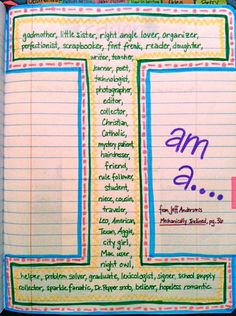 

1. “I am a…” entry: Draw a giant I that covers a notebook page. Fill it with 
different roles or things that you are. For example: I am a …. Student, teacher, 
Diet Coke lover, dog owner, binge Netflix watcher, etc. You have to fill the entire “I”!
(Larger picture on my website!)

2. Create multiple lists of things you know a lot about: places, people, subjects,
things, foods, etc… Fill the page. 
 
3. Write a short story or a poem that begins with the line, “Where did you find that?!”
Fill the page.